ピア・カウンセリング公開講座「ピア・カウンセリング」を体験してみませんか !？ピアとは『仲間』という意味、「同じ背景を持っている仲間同士」という意味です。それは、話しを聞きあう上で、「より近い背景や状態をもつ者同士である」という安心感を与え、とても大きな支えとなるものです。「ピア」で話す中で、悩みや気持ちを共有していきながら、自分の持っている力を取り戻していきます。障がいがある者同士が、このピア・カウンセリングを通して自己信頼を回復するための手法を、障がいの有無に関係なく、興味のある方々にピア・カウンセリングを体験して頂く講座です。日　時：2023年11月11日（土）　13：00～16：30（12：30 受付）場　所：NPO法人 ひまわり事業団（1階 活動スペ－ス）参加費：無料定　員：10名（応募者多数の場合は、選考させて頂きます。）申し込み締め切り：2023年11月2日（木）対　象：ピア・カウンセリングに興味のある方（障がいの有無は問いません）リ－ダー　　　：大川速巳（静岡障害者自立生活センタ－）サブ・リーダー：鈴木香奈（静岡障害者自立生活センタ－）＜お申込み・お問い合わせ先＞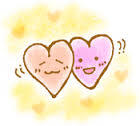 NPO法人ひまわり事業団（静岡障害者自立生活センタ－）〒422-8006住所：静岡市駿河区曲金5丁目4-58　　TEL：０５４‐２７０‐６３８０FAX：０５４‐２８７‐４９２２　　e-mail：shizuoka1979@scil.jp　　　担当：比嘉・村松＜お申込みの方へ＞申し込み用紙に必要事項をご記入の上、FAXまたはメールで申し込みください。令和５年度　ピア・カウンセリング公開講座　申　込　書　　　　　　　　※あてはまる項目に○印をお願いします。※今回の講座は、性別・年齢・障がいに問わず、どなたでも参加できる講座です。※今回の講座に参加して頂いても、ピア・サポーターの資格取得に繋がるものではありません。≪主催　お問い合わせ先≫〒422-8006　静岡市駿河区曲金5-4-58　TEL：054-270-6380　　FAX：054-287-4922 e-mail：shizuoka1979@scil.jp　　担当：比嘉・村松氏　名年齢性別男性　　女性住　所　〒住　所　〒住　所　〒連絡先(日中、連絡が取れる番号を記入してください)連絡先(日中、連絡が取れる番号を記入してください)連絡先(日中、連絡が取れる番号を記入してください)障害の有無　　　　　有り／無し　　　　　障害名障害の有無　　　　　有り／無し　　　　　障害名障害の有無　　　　　有り／無し　　　　　障害名所　属所　属所　属ピア・カウンセリングは　　　はじめて／知っている(受講したことがある)※知っている(受講したことがある)へ〇をつけた方　　いつ頃、どこの講座ですか？いつ頃　　　　　　　　　　どこの講座(団体名)ピア・カウンセリングは　　　はじめて／知っている(受講したことがある)※知っている(受講したことがある)へ〇をつけた方　　いつ頃、どこの講座ですか？いつ頃　　　　　　　　　　どこの講座(団体名)ピア・カウンセリングは　　　はじめて／知っている(受講したことがある)※知っている(受講したことがある)へ〇をつけた方　　いつ頃、どこの講座ですか？いつ頃　　　　　　　　　　どこの講座(団体名)備　考　※講座中、配慮など必要な場合はご記入ください。備　考　※講座中、配慮など必要な場合はご記入ください。備　考　※講座中、配慮など必要な場合はご記入ください。